ຈຸດປະສົງແລະວິທີການສອນປະຈຳອາທິດ: ໂມດູນ 1ບີ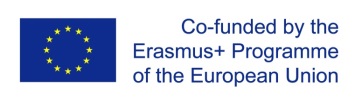 ວິທີການສື່ສານທີ່ມີຫລາກຫລາຍສຳລັບການສອນພາສາໃນລະດັບຊັ້ນອາຊີວະສຶກສາຊື່ຄູຝຶກ: Nguyen Thi Kieu Thuເງື່ອນໄຂການຝຶກອົບຮົມ: (1ຊົ່ວໂມງຮຽນແມ່ນ: 30 ນາທີ)30 ຊົ່ວໂມງສຳລັບຮຽນໃນຫ້ອງຮຽນ60 ຊົ່ວໂມງແມ່ນຮຽນດ້ວຍຕົນເອງຈຳນວນບົດຮຽນທັງໝົດ: 07 ບົດບົດທີ 1ແນວທາງ ແລະ ວີທີການສອນພາສາເງື່ອນໄຂການຝຶກອົບຮົມ: 4 ຊົ່ວໂມງຈຸດປະສົງຂອງບົດຮຽນ: ຫຼັງຈາກຮຽນຈົບບົດນີ້ແລ້ວ, ຜູ້ເຂົ້າຮ່ວມຈະສາມາດ:ກຳນົດຊື່ ແລະ ສົນທະນາຈຸດແຂງ, ຈຸດອ່ອນຂອງວິທີການສອນແບບດັ້ງເດີມ;ເຫັນໄດ້ເຖິງຄວາມແຕກຕ່າງລະຫວ່າງ ການສອນພາສາອັງກິດແບບດັ້ງເດີມ ແລະ ການສອນພາສາແບບໃຊ້ວິທີການສື່ສານທີ່ຫລາກຫລາຍ (CLT)ຄຳແນະນຳກ່ຽວກັບການສອນ (ແຜນການສອນສຳລັບຄູຝຶກ):  ບົດທີ 2ແນວຄວາມຄິດວິທີການສື່ສານທີ່ຫລາກຫລາຍເງື່ອນໄຂການຝຶກອົບຮົມ: 4 ຊົ່ວໂມງຈຸດປະສົງຂອງບົດຮຽນ: ຫຼັງຈາກຮຽນຈົບບົດນີ້ແລ້ວ, ຜູ້ເຂົ້າຮ່ວມຈະສາມາດຕັ້ງຊື່ແລະສົນທະນາ 5 ຫລັກການຂອງ CLTສົນທະນາຄວາມແຕກຕ່າງແລະຂໍ້ໄດ້ປຽບຂອງວິທີການສອນເຫຼົ່ານັ້ນ, ໂດຍການປຽບທຽບທັດສະນະຄະຕິຂອງນັກຮຽນໃນລະຫວ່າງການບັນຍາຍ.ຄຳແນະນຳກ່ຽວກັບການສອນ (ແຜນການສອນສຳລັບຄູຝຶກ):  ບົດທີ 3ຄວາມສາມາດໃນການສື່ສານເງື່ອນໄຂການຝຶກອົບຮົມ: 4 ຊົ່ວໂມງ ຈຸດປະສົງຂອງບົດຮຽນ: ຫຼັງຈາກຮຽນຈົບບົດນີ້ແລ້ວ, ຜູ້ເຂົ້າຮ່ວມຈະສາມາດ:ເຂົ້າໃຈຄວາມແຕກຕ່າງຂອງເຕັກນິກການສອນພາສາໂດຍໃຊ້ວິທີການສື່ສານທີ່ຫລາກຫລາຍ: ຄຳແນະນຳກ່ຽວກັບການສອນ (ແຜນການສອນສຳລັບຄູຝຶກ):  ບົດທີ 4ຈຸດແຂງແລະຈຸດອ່ອນຂອງ ການຮຽນການສອນແບບ CLT ໃນປະເທດຫວຽດນາມເງື່ອນໄຂການຝຶກອົບຮົມ: 4 ຊົ່ວໂມງ ຈຸດປະສົງຂອງບົດຮຽນ: ຫຼັງຈາກຮຽນຈົບບົດນີ້ແລ້ວ, ຜູ້ເຂົ້າຮ່ວມຈະສາມາດ:ນຳໃຊ້ຢ່າງໜ້ອຍ 03 ເຕັກນິກທີ່ແຕກຕ່າງກັນ ສຳລັບການວາງແຜນບົດຮຽນພາສາອັງກິດທີ່ມີການສື່ສານ- ໄຈ້ແຍກຈຸດດີແລະຈຸດອ່ອນຂອງວິທີການສອນແບບ CLT ໃນການກຳນົດຄ່າຕ່າງໆຂອງພວກເຂົາ, ແລະໃຫ້ແນວທາງການແກ້ໄຂບັນຫາເຊິ່ງອາດພົບໃນເວລານຳໃຊ້ວິທີການສອນແບບ CLT ໃນຫ້ອງຮຽນຂອງພວກເຂົາ.ແນະນຳກ່ຽວກັບການສອນ (ແຜນການສອນສຳລັບຄູຝຶກ):  ບົດທີ 5ປະເມີນຄວາມກ້າວໜ້າຂອງຕົນເອງ ທາງດ້ານຄວາມຮູ້ທາງທິດສະດີ ແລະການປະຕິບັດຂອງວິທີການສອນແບບ CLTເງື່ອນໄຂການຝຶກອົບຮົມ: 4 ຊົ່ວໂມງຈຸດປະສົງຂອງບົດຮຽນ: ຫຼັງຈາກຮຽນຈົບບົດນີ້ແລ້ວ, ຜູ້ເຂົ້າຮ່ວມຈະສາມາດ:ທົບທວນສິ່ງທີ່ພວກເຂົາໄດ້ຮຽນໃນສອງບົດຮຽນທີ່ຜ່ານມາ; ປະເມີນຄວາມກ້າວໜ້າຂອງຕົນເອງທັງຄວາມຮູ້ທາງທິດສະດີແລະການປະຕິບັດຂອງພວກເຂົາທີ່ນຳໃຊ້ວິທີການສອນແບບ CLT ໂດຍເບິ່ງຈາກຜົນຂອງການຮຽນຮູ້;ຮັບຮູ້ການປ່ຽນແປງໃນທັດສະນະຄະຕິຕໍ່ໄປຂອງ CLT ແລະ ກຽມພ້ອມທີ່ຈະນຳໃຊ້ມັນເຂົ້າໃນການສິດສອນຂອງພວກເຂົາແນະນຳກ່ຽວກັບການສອນ (ແຜນການສອນສຳລັບຄູຝຶກ):  ບົດທີ 6ບົດທົດສອບ ແລະ ບົດນຳສະເໜີເງື່ອນໄຂການຝຶກອົບຮົມ: 5 ຊົ່ວໂມງ ຈຸດປະສົງຂອງບົດຮຽນ: ທົດສອບ (ສອບເສັງທ້າຍວິຊາ) ແນະນຳກ່ຽວກັບການສອນ (ແຜນການສອນສຳລັບຄູຝຶກ):  ບົດທີ 7ການສາທິດບົດຮຽນນ້ອຍເງື່ອນໄຂການຝຶກອົບຮົມ: 5 ຊົ່ວໂມງ ຈຸດປະສົງຂອງບົດຮຽນ: ສອບເສັງ ແນະນຳກ່ຽວກັບການສອນ (ແຜນການສອນສຳລັບຄູຝຶກ):  ລ/ດຫົວຂໍ້ການຝຶກແບບວິທີການສອນສື່ ແລະ ເຄື່ອງເຕັກນິກເວລາຜົນທີ່ຄາດວ່າຈະໄດ້ຮັບ1.ແນະນຳຫົວຂໍ້ ແລະ ຈຸດປະ ສົງຂອງບົດຮຽນຜູ້ເຂົ້າຮ່ວມເບິ່ງວີດີໂອສອງເລື່ອງກ່ຽວກັບ ການສອນພາສາ: ວີດີໂອທຳອິດແມ່ນກ່ຽວກັບວິທີການແປ ໄວຍາກອນແບບດັ້ງເດີມ ແລະ ວິດີໂອທີສອງແມ່ນການໃຊ້ວິທີການ ສື່ສານທີ່ຫລາກຫລາຍ (CLT)ຄູຝຶກເຮັດການຖາມ-ຕອບແບບສັ້ນໆກັບຜູ້ເຂົ້າຮ່ວມກ່ອນແລະຫລັງຈາກເບິ່ງວີດີໂອ ເພື່ອວັດລະດັບຄວາມຮັບຮູ້ແລະເຂົ້າໃຈໃນວິທີການສອນທັງສອງ ແບບເຊິ່ງອາດຈະມີການປ່ຽນແປງໄດ້ໃນການຈັບຄູ່, ຜູ້ເຂົ້າຮ່ວມສົນທະນາຄວາມແຕກຕ່າງ ແລະໃຫ້ການປະເມີນ ພ້ອມທັງແລກປ່ຽນກັນໄປມາ ກ່ຽວກັບວິທີການດຽວກັນໂປຣເຈັກເຕີ60 ນາທີຜູ້ເຂົ້າຮ່ວມຈະໄດ້ສັງເກດ ເຫັນເຖິງຄວາມ ແຕກຕ່າງ ລະຫວ່າງວິທີການ ທັງສອງ ແບບ ພາຍຫລັງໄດ້ເບິ່ງ        ວີດີໂອ. ກ່ອນແລະຫຼັງການຖາມ-ຕອບແມ່ນຊ່ວຍໃຫ້ຄູຝຶກເຂົ້າໃຈ ຄວາມຮູ້ທົ່ວໄປຂອງຜູ້ເຂົ້າຮ່ວມ ໃນຫົວຂໍ້ ແລະນຳເອົາມາເປັນພື້ນຖານ ໃນການເລີ່ມຕົ້ນຂອງໂມດູນ2.ການທວນຄືນ ແນວທາງທີ່ ສຳຄັນຂອງ ການສອນແນະນຳໂດຍຫຍໍ້ຂອງວິທີທີ່ສຳຄັນຂອງ ການສອນ ແລະແນວທາງ, ຫລັກການແປໄວຍາ ກອນ, ​ວິທີໂດຍກົງ, ວິທີການເວົ້າ, ການຕອບສະໜອງທາງກາຍພາບທັງໝົດ; ຖາມຜູ້ເຂົ້າຮ່ວມໃນການວິທີການຕັ້ງຊື່ ແລະ ແນວທາງທີ່ພວກເຂົາຮູ້. ພັກດັນໃນຜູ້ເຂົ້າຮ່ວມໃຫ້ມີຄຳເຫັນຕໍ່ວິທີການ “ກ່ອນການສື່ສານ” ວິທີທີ່ເຂົາເຄີຍໃຊ້.ໂປຣເຈັກເຕີ120 ນາທີຄູຝຶກສົນທະນາຈຸດແຂງ, ຈຸດອ່ອນຂອງວິທີເຫລົ່ານີ້ຜ່ານ ວິທີການສື່ສານທີ່ຫລາກຫລາຍ. ຜູ້ເຂົ້າຮ່ວມ 5 ຄົນອະທິບາຍປະສົບການ 5 ວິທີການແບບດັ້ງເດີມ ແລະ ວິເຄາະຈຸດແຂງ, ຈຸດອ່ອນຂອງວິທີການເຫລົ່ານັ້ນ.3.10 ຫລັກການຂອງ CLT-ໂດຍທ່ານ: Larsen- Freemanແນະ ນຳ 10 ຫຼັກການຂອງ CLT ທີ່ໄດ້ອະທິບາຍໂດຍທ່ານ Larsen-Freeman ໂດຍເນັ້ນໜັກໃສ່ເປົ້າ ໝາຍ, ບົດບາດຂອງອາຈານ ແລະ ພາລະບົດບາດຂອງຜູ້ຮຽນ, ຂັ້ນຕອນການຮຽນຮູ້, ການພົວພັນລະຫວ່າງ ຄູແລະຜູ້ຮຽນ ແລະໃນບັນດາຜູ້ຮຽນດ້ວຍກັນ, ມຸ່ງໃສ່ທັກສະດ້ານພາສາ, ການປະເມີນຜົນ.ບອກໃຫ້ຜູ້ເຂົ້າຮ່ວມບັນທຶກ 5 ວິດີໂອ ໃນເວລາຮຽນຕົວຈິງ ແລະເຮັດວຽກເປັນກຸ່ມ 4 ຫລື 5 ຄົນຕໍ່ກຸ່ມ, ເພື່ອວິເຄາະວິດີໂອ, ແລະ ນຳສະເໜີໃນບົດຮຽນຕໍ່ໄປໂປຣເຈັກເຕີ60 minutes60 ນາທີຜູ້ເຂົ້າຮ່ວມມີແນວຄິດກ່ຽວກັບ ການຮຽນການສອນ ທີ່ເອົາອາຈານເປັນໃຈກາງ ທຽບກັບ ການຮຽນການສອນທີ່ເອົາ ນັກຮຽນເປັນໃຈກາງລ/ດຫົວຂໍ້ການຝຶກແບບວິທີການສອນສື່ ແລະ ເຄື່ອງເຕັກນິກເວລາຜົນທີ່ຄາດວ່າຈະໄດ້ຮັບ1.ແນວຄວາມຄິດວິທີການສື່ສານທີ່ຫລາກຫລາຍບອກໃຫ້ຜູ້ເຂົ້າຮ່ວມ ນຳ ໃຊ້ຕົວຢ່າງ ຈາກວິດີໂອເພື່ອນຳສະເໜີເປັນຕົວຢ່າງກ່ຽວກັບຫຼັກການຂອງ CLT.ບອກໃຫ້ຜູ້ເຂົ້າຮ່ວມສົມທຽບຫຼັກການເຫຼົ່ານີ້ກັບວິທີການອື່ນໆທີ່ພວກ ເຂົາຄຸ້ນເຄີຍ.ແນະນຳກ່ຽວກັບ ຕາຕະລາງ CLT ທີ່ກົງກັນຂ້າມກັບວິທີ ການແບບດັ້ງເດີມເພື່ອພິຈາລະນາບົດຕໍ່ໄປ (ເບິ່ງເອກະສານເພີ່ມ ເຕີມ)ໂປຣເຈັກເຕີ60 ນາທີຜູ້ເຂົ້າຮ່ວມເບິ່ງຄວາມແຕກຕ່າງລະຫວ່າງ ການຮຽນການສອນທີ່ເອົາອາຈານເປັນໃຈກາງ ປຽບທຽບກັບ ການຮຽນການສອນທີ່ ເອົານັກຮຽນເປັນໃຈກາງ2.ຝຶກຝົນ (1)ເບິ່ງວີດີຂອງກຸ່ມ, ແຕ່ລະກຸ່ມຕ້ອງໄດ້ນຳ ສະເໜີ ແລະ ວິ ເຄາະວິທີການສອນ ແລະປຶກ ສາຫາລືກ່ຽວ ກັບທັດສະນະຄະຕິ ຂອງນັກຮຽນໃນລະ ຫວ່າງການບັນຍາຍໃນວິດີໂອ.ໂປຣເຈັກເຕີ150 ນາທີຜູ້ເຂົ້າຮ່ວມຄວນຮັບຮູ້ ແລະຊີ້ໃຫ້ ເຫັນຈຸດແຕກຕ່າງຂອງວິທີການສອນເຫລົ່ານັ້ນ.3.ສະຫລຸບທວນຄືນບົດຮຽນໂດຍອີງຕາມຈຸດປະສົງຂອງບົດຮຽນໃຫ້ນັກສຳມະນາກອນປະເມີນບົດຮຽນໃຫ້ເບິ່ງຕົວຢ່າງຂອງ ບົດຮຽນຕໍ່ໄປແນະນຳ ຈຸດປະສົງຂອງບົດຮຽນແລະ ແນະນຳວ່າ ມັນກ່ຽວຂ້ອງກັບຈຸດປະສົງຂອງມື້ນີ້ແນວໃດແຈ້ງໃຫ້ນັກສຳມະນາກອນຊາບກ່ຽວກັບຮູບ ແບບການປະເມີນແບບໂມດູນໃນຕອນທ້າຍ ຂອງວິຊາ (ຕາມທີ່ໄດ້ລະບຸໄວ້ໃນລາຍລະອຽດຂອງໂມດູນ)Create a lesson plan and present the plan (how is the idea, methods, …)ສ້າງແຜນການຮຽນແລະ ນຳສະເໜີ ແຜນດັ່ງກ່າວ (ແນວຄວາມຄິດ, ວິທີການ, …)ສາທິດບົດຮຽນນ້ອຍໆໂປຣເຈັກເຕີ30 ນາທີຜູ້ເຂົ້າຮ່ວມສາມາດຕັ້ງຊື່ ແລະມີຄວາມເຂົ້າໃຈ 5 ຫລັກການຂອງ CLT.ຜູ້ເຂົ້າຮ່ວມສາມາດເລີ່ມຕົ້ນກະກຽມແຜນການຮຽນລ/ດຫົວຂໍ້ການຝຶກແບບວິທີການສອນສື່ ແລະ ເຄື່ອງເຕັກນິກເວລາຜົນທີ່ຄາດວ່າຈະໄດ້ຮັບ1.ການຈັດຕັ້ງນຳພາທວນຄືນບົດຮຽນເກົ່າໂດຍການຖາມນັກສຳມະນາກອນເພື່ອໃຫ້ເຂົາເຈົ້າສົນທະນາເປັນກຸ່ມ ເຊິ່ງມີຄຳຖາມດັ່ງລຸ່ມນີ້: -ກະແຈສຳຄັນຂອງ ຫລັກການ CLT ແມ່ນຫຍັງ?-ອັນໃດແມ່ນສິ່ງສຳຄັນທີ່ແຕກຕ່າງຫລັກລະຫວ່າງ ວິທີສອນແບບ CLT ແລະ ວິທີສອນແບບດັ້ງເດີມ-ຄວາມສາມາດໃນການສື່ສານແມ່ນຫຍັງ? ມີອົງປະກອບຫຍັງແດ່? ທ່ານຄິດວ່າອັນໃດແມ່ນໂຕສຳຄັນຫລັກໃນການພັດທະນາລະຫວ່າງນັກຮຽນນຳກັນ?ໂປຣເຈັກເຕີ60 ນາທີຜູ້ເຂົ້າຮ່ວມຊີ້ໃຫ້ເຫັນເຖິງຄວາມແຕກຕ່າງລະຫວ່າງວິທີການສອນແບບ CLT ແລະ ວິທີການສອນແບບດັ້ງເດີມ ແລະ ກຳນົດວິທີສຳລັບການສອນພາສາອັງກິດ2.ຄວາມສາມາດໃນການສື່ສານໃຊ້ຕົວເລກຕໍ່ໄປນີ້ເພື່ອອະທິບາຍອົງປະກອບຂອງ ‘ທັກສະການສື່ສານ’ ໂດຍເນັ້ນໃສ່ ການສອນແບບ CLT ໃນແຕ່ລະຂະບວນການ ຂອງການສື່ສານ ໃຫ້ຫຼາຍກວ່າການຮຽນພາສາໂດຍໃຊ້ຮູບແບບເກົ່າ.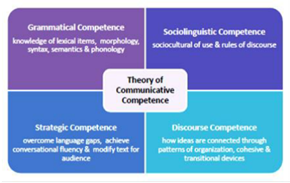 (ແຫຼ່ງຂໍ້ມູນ: Canale & Swain, 1980) 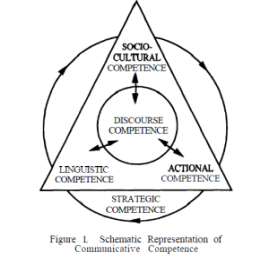 ແຫຼ່ງຂໍ້ມູນ: Celce-Murcia, Dörnyei, Thurrell Model (1995)ໃຊ້ວິດີໂອເປັນຕົວຢ່າງ ສຳລັບແຕ່ລະທັກສະຄວາມສາມາດໃຫ້ນັກຮຽນເຮັດວຽກເປັນກຸ່ມ ເຊິ່ງມີ 3 ຫລື 4ຄົນຕໍ່ກຸ່ມໂປຣເຈັກເຕີ90 ນາທີຜູ້ເຂົ້າຮ່ວມສາມາດໃຫ້ຕົວຢ່າງເພີ່ມເຕີມກ່ຽວກັບແຕ່ລະປະເພດຂອງທັກສະໃນການຕັ້ງຄ່າຂອງເຂົາເຈົ້າເອງ, ແລະໃຊ້ທັງສອງແບບເພື່ອເຂົ້າໃຈຄວາມ ໝາຍ ຂອງມັນ: ພາສາບໍ່ຈຳເປັນຕ້ອງຖືກຕ້ອງຕາມຫລັກຂອງພາສາສະເໝີໄປ” 3.ເທັກນິກການສອນພາສາແບບວິທີສື່ສານໃຫ້ນັກຮຽນລະດົມແນວຄວາມຄິດກ່ຽວກັບເທັກນິກການສື່ສານທີ່ພວກເຂົາຮູ້ຈັກ ຫລື ເຄີຍໃຊ້ໃນການສອນຂອງເຂົາເຈົ້າແນະນຳເທັກນິກການສື່ສານຂອງທ່ານ: ເຄື່ອງມືແທ້ຈິງປະໂຫຍກທີ່ມີແນວລົບກວນພາສາເກມເລື່ອງເລົ່າ ຂອງແຂບຜ້າການສວມບົດບາດຊ່ອງວ່າງຂອງຂໍ້ມູນແລະ ອື່ນໆ ໂປຣເຈັກເຕີ90 ນາທີຜູ້ເຂົ້າຮ່ວມຈຳແນກຄວາມແຕກຕ່າງ ຂອງເຕັກນິກການສອນພາສາດ້ວຍວິທີການສື່ສານ.ລ/ດຫົວຂໍ້ການຝຶກແບບວິທີການສອນສື່ ແລະ ເຄື່ອງເຕັກນິກເວລາຜົນທີ່ຄາດວ່າຈະໄດ້ຮັບ1.ຝຶກຫັດ (2)ໃຫ້ນັກຮຽນແບ່ງເປັນ 2 ກຸ່ມ. ແຕ່ລະກຸ່ມຮັບຜິດຊອບ 1ປະເພດຂອງກິດຈະກຳ ແລະ ລອງປະເມີນຈຸດແຂງ, ຈຸດອ່ອນ ຂອງເຕັກນິກນັ້ນ.ໃຫ້ຄຳແນະນຳ ຫລື ຄຳຄິດເຫັນແຕ່ລະກຸ່ມ ໃນເວລາທີ່ນຳສະເໜີເຈ້ຍ A0,ໂປຣເຈັກເຕີ120 ນາທີຄູຝຶກໃຫ້ຄຳແນະນຳແລະຄຳຄິດເຫັນ ໃນເວລານັກຮຽນນຳສະເໜີ2.ການວິຈານກ່ຽວ ກັບ ວິທີການ ສອນ ແບບ CLT ແລະ ວີທີຄັດຫຍໍ້ ຂອງມັນໃຫ້ກສຳມະນາກອນສົນທະນາເປັນຄູ່ ຫລື ໃນກຸ່ມກ່ຽວກັບຈຸດແຂງ, ຈຸດອ່ອນຂອງວິທີການສອນແບບ CLTໂດຍໃຊ້ຮູບແຕ້ມສະ ເພາະແນະນຳ, ຕຳນິຕິຊົມກ່ຽວກັບ CLT ໂດຍຜູ້ຊ່ຽວຊານດ້ານການສຶກສາ. ໃຫ້ນັກສຳ ມະນາກອນປຽບທຽບພວກເຂົາກັບບັນຊີລາຍຊື່ຢູ່ໃນກະດານຂໍ້ຈຳກັດຂອງວິທີການສອນແບບ CLT ໃນປະເທດຫວຽດນາມແມ່ນໄດ້ຖືກຍົກໃຫ້ເປັນປະເດັນສຳຄັນກະດານ, ບິກສີ, ໂປຣເຈັກເຕີ90 ນາທີການສົນທະນາໃນຫ້ອງຕາມດ້ວຍ ທຸກໆກຸ່ມຈະປະກອບສ່ວນຄຳຄິດເຫັນ ແລະ ຂຽນໃສ່ກະດານໃນເວລາສົນທະນາໃນຫ້ອງຮຽນພັກດັນໃຫ້ນັກຮຽນກຸ່ມອື່ນສະແດງຄວາມຂັດແຍ້ງໄດ້3.ສະຫລຸບທວນຄືນບົດຮຽນໂດຍອີງໃສ່ຈຸດປະສົງຂອງບົດຮຽນໃຫ້ນັກສຳມະນາກອນປະເມີນບົດຮຽນນຳສະເໜີບົດຮຽນຕໍ່ໄປເຊັ່ນ: ຈຸດປະສົງຂອງບົດຮຽນ ແລະ ມັນເຊື່ອມໂຍງກັບບົດຮຽນຂອງມື້ນີ້ແນວໃດໂປຣເຈັກເຕີ30 ນາທີຜູ້ເຂົ້າຮ່ວມຈະສາມາດໃຫ້ແນວ ທາງການແກ້ໄຂບັນຫາ ເຊິ່ງອາດພົບເຫັນໃນ ເວລາການນຳໃຊ້ວິທີການສອນແບບ CLTລ/ດຫົວຂໍ້ການຝຶກແບບວິທີການສອນສື່ ແລະ ເຄື່ອງເຕັກນິກເວລາຜົນທີ່ຄາດວ່າຈະໄດ້ຮັບນຳພາເພື່ອເປັນການປັບປຸງບົດຮຽນທີ່ຜ່ານ ມາໂດຍໃຫ້ ນັກສຳມະນາກອນ ປຶກສາ ຫາລືເປັນຄູ່ ຫລື ເປັນກຸ່ມ ຕາມ ຄຳຖາມຕໍ່ໄປນີ້:ເຕັກນິກການສື່ສານທົ່ວໄປມີຫຍັງແດ່?ຈຸດແຂງແລະຂໍ້ຈຳກັດຂອງການສອນ ແບບ CLT ໂດຍທົ່ວໄປແມ່ນຫຍັງ? ສະພາບການສອນໃນປະເທດ ຫວຽດນາມເປັນແນວໃດ?ອາຈານສອນຄົນຫວຽດນາມເຂົາເຈົ້າ ແກ້ໄຂບັນຫານີ້ແນວໃດ?ເຈ້ຍ A0, ບິກສີ, ໂປຣເຈັກເຕີ30 ນາທີເຮັດຄຳຖາມແບບສຸ່ມເພື່ອໃຫ້ນັກສຳມະນາກອນ ແຕ່ລະຄົນໄດ້ຕອບຄຳຖາມໃນກໍລະນີ ທີ່ພົບບັນຫາທີ່ບໍ່ຄາດຄິດເກີດຂຶ້ນ ຫລື ຫາວິທີແກ້ໄຂມັນຝຶກຫັດ (3)ໃຫ້ນັກສຳມະນາກອນສ້າງກຸ່ມໃໝ່ ເພື່ອຝຶກອອກແບບກິດຈະກຳອື່ນໆເພື່ອໃຫ້ ເປັນຕົວເລືອກຂອງເຂົາເຈົ້າເຈ້ຍເອ 0, ໂປຣເຈັກເຕີ195 ນາທີຄູຝຶກຕິດຕາມແລະໃຫ້ຄຳຄິດເຫັນ. ນັກຮຽນຄົນອື່ນໆກໍ່ເຊັ່ນກັນໃນເວລາທີ່ມີກຸ່ມຂຶ້ນນຳ ສະເໜີສະຫລຸບທວນຄືນບົດຮຽນໂດຍອີງຕາມ ຈຸດປະສົງຂອງບົດຮຽນແນະນຳບົດສອບເສັງຕໍ່ໄປໂປຣເຈັກເຕີ15 ນາທີຜູ້ເຂົ້າຮ່ວມຕື່ມແບບຟອມປະເມີນຜົນຂອງຫຼັກສູດນີ້ລ/ດຫົວຂໍ້ການຝຶກແບບວິທີການສອນສື່ ແລະ ເຄື່ອງເຕັກນິກເວລາຜົນທີ່ຄາດວ່າຈະໄດ້ຮັບ1.ບົດທົດສອບແຈ້ງນັກສຳມະນາກອນ ວ່າເຂົາເຈົ້າມີເວລາ 60 ນາທີສຳລັບເຮັດບົດທົດສອບນີ້ຄູຝຶກແນະນຳວິທີການ ເຮັດບົດທົດສອບແນະນຳຄຳຖາມ ແລະ ຄຳຕອບສຳລັບບົດທົດສອບເຈ້ຍເອ 4, ບິກ75 ນາທີຜູ້ເຂົ້າຮ່ວມຄວນຈື່ຈຳ ສິ່ງທີ່ພວກເຂົາ ໄດ້ຮຽນຮູ້ໃນສອງບົດຮຽນສຸດທ້າຍ.2.ນຳສະເໜີແຜນ ການຮຽນແຕ່ລະກຸ່ມມີເວລາ 15 ນາທີ ເພື່ອນຳສະ   ເໜີແຜນການຮຽນຂອງພວກເຂົາ   ແລະ 15 ນາທີສຳລັບຖາມຕອບ, ຮັບຄຳແນະນຳຈາກຄູຝຶກແລະເພື່ອນຮ່ວມຫ້ອງໂປຣເຈັກເຕີ180 ນາທີຜູ້ເຂົ້າຮ່ວມຕ້ອງເຂົ້າໃຈຈຸດແຂງແລະຈຸດອ່ອນ ຂອງແຕ່ລະວິທີເພື່ອເຮັດແຜນການສອນຂອງຕົນເອງ ໃຫ້ຖືກຕ້ອງ.3.ສະຫລຸບທວນຄືນໂມດູນຄືນໂດຍອີງຕາມ ຈຸດປະສົງຂອງໂມດູນນັ້ນທົບທວນສິ່ງທີ່ຕ້ອງການໃນການສາທິດການ ສອນໃນບົດຕໍ່ໄປໂປຣເຈັກເຕີ45 ນາທີຜູ້ເຂົ້າຮ່ວມຄວນຝຶກຊ້ອມເພື່ອຢ່າງນ້ອຍໃຫ້ມີບົດຮຽນ ນັ້ນມີປະສິດຕິພາບ.ລ/ດຫົວຂໍ້ການຝຶກແບບວິທີການສອນສື່ ແລະ ເຄື່ອງເຕັກນິກເວລາຜົນທີ່ຄາດວ່າຈະໄດ້ຮັບ1.ສາທິດການສອນແຕ່ລະກຸ່ມມີເວລາ 45 ນາທີ ເພື່ອສາທິດບົດຮຽນຈາກແຜນການຮຽນ ຂອງພວກເຂົາ  ແລະ 15 ນາທີສຳລັບຖາມຕອບ, ຮັບຄຳແນະນຳຈາກຄູຝຶກ ແລະເພື່ອນຮ່ວມຫ້ອງໂປຣເຈັກເຕີ, ເຄື່ອງມືຂອງກຸ່ມ285 ນາທີ5 ບົດຮຽນ ຂອງ 5 ວິຊາ ທີ່ແຕກຕ່າງກັນ ຈະຖືກນຳສະເໜີ2.ສະຫລຸບທົບທວນໂມດູນໂດຍການທວນຄືນ ຈຸດປະສົງຂອງໂມດູນໃຫ້ເບິ່ງຕົວຢ່າງຂອງໂມດູນຕໍ່ໄປ ແລະ ອະທິບາຍວ່າມັນກ່ຽວຂ້ອງກັບໂມດູນນີ້ແນວໃດໂປຣເຈັກເຕີ15 ນາທີຜູ້ເຂົ້າຮ່ວມຕື່ມແບບຟອມ ປະເມີນຜົນຂອງຫຼັກສູດນີ້